Департамент Смоленской области по образованию и наукеМуниципальное бюджетное учреждениедополнительного образования«Демидовский Дом детского творчества»Демидовского района Смоленской областиРассмотрено на заседании                                               Утверждена приказомпедагогического совета                                                     директора  Фадеевой Л.А.                                                             «___»_________2020г                                                        от «___»______2020гПротокол №_______                                                           Приказ №________                                                 ДОПОЛНИТЕЛЬНАЯ ОБЩЕОБРАЗОВАТЕЛЬНАЯ ОБЩЕРАЗВИВАЮЩАЯ      ПРОГРАММА социально-педагогической направленности«АЗБУКА ВЕЖЛИВОСТИ»Возраст детей: 6-7 летСрок реализации: 1год.Автор-составитель:Самсонова Наталья Николаевна-педагог дополнительного образования.г. Демидов,2020 год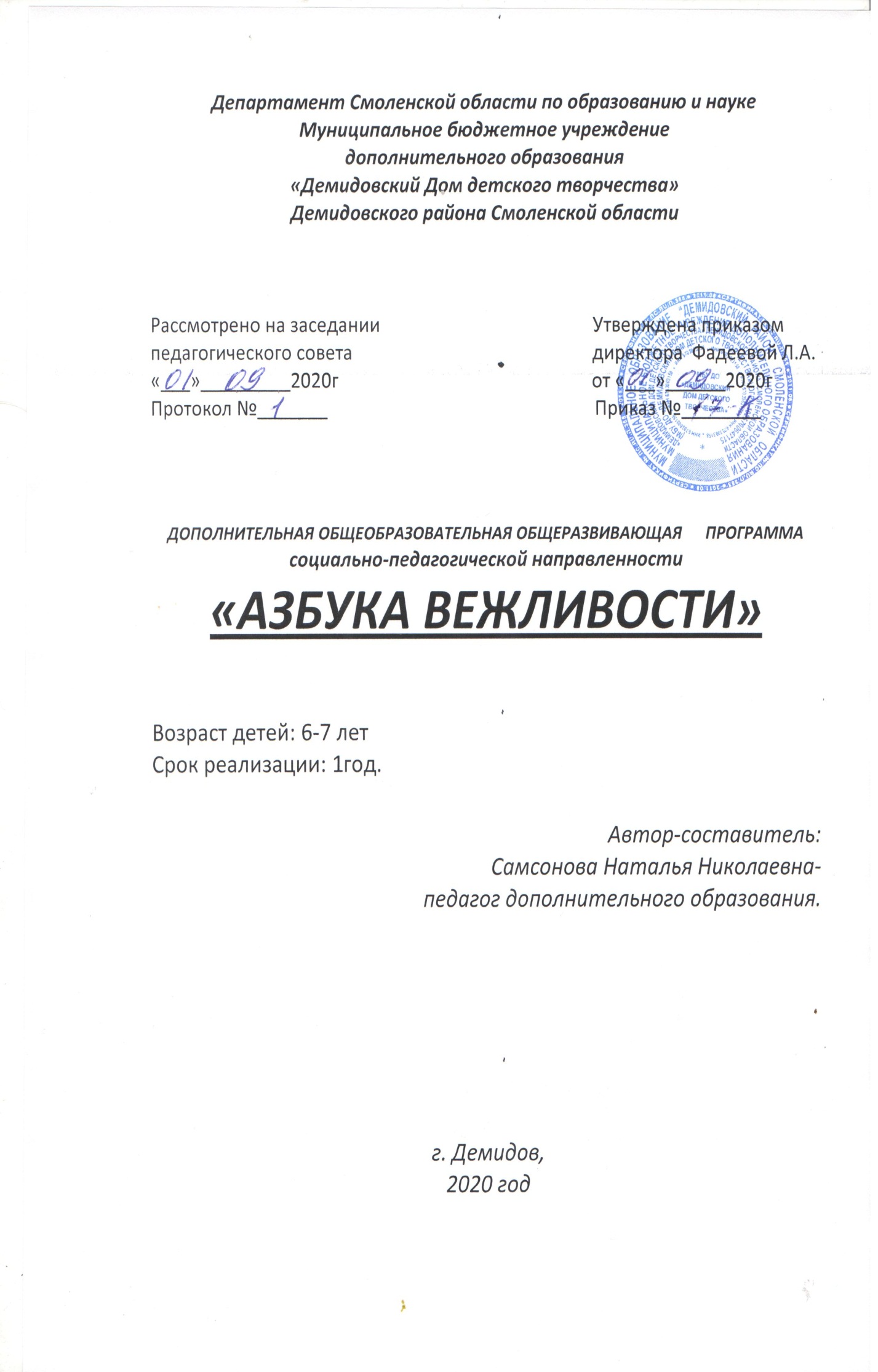                                   Пояснительная записка 	Дополнительная  общеобразовательная  общеразвивающая программа «Азбука вежливости» разработана в соответствии с методическими рекомендациями по разработке дополнительных общеразвивающих программ и на основе российского законодательства:. Федеральным законом Российской Федерации от 29 декабря 2012 г. N 273- ФЗ «Об образовании в Российской Федерации» (Далее -  ФЗ N 273). Концепцией  развития  дополнительного  образования  детей,  утвержденной распоряжением  Правительства  Российской  Федерации  от  4  сентября  2014  г.  N 1726-р (Далее -  Концепция). Приказом  Министерства просвещения Российской Федерации от 09 ноября2018г.   N  196   «Порядок  организации  и   осуществления  образовательной деятельности  по  дополнительным  общеобразовательным  программам»  (Далее  -  Приказ No196.)Актуальность программы «Азбука вежливости».       Вопросы нравственного воспитания подрастающего поколения все острее встают перед нашим обществом в последнее время. Педагоги отмечают повышенную агрессивность, конфликтность дошкольников, нежелание понять мир другого ребёнка. Низкая культура окружающего социума негативно сказывается и на детях. Главное, как подрастающий ребёнок ведёт себя? Как держится на людях? Каковы его манеры – мимика, жесты, движения, осанка? Надо ли перечислять все те беды, которые рождает человеческое равнодушие, жестокость, безразличие.                                          Правил поведения много, но есть самое простое правило: человек своим поведением и внешним видом не должен доставлять неудобства людям, окружающим его.       Таким образом, формирование нравственной сферы - важное условие всестороннего воспитания личности ребенка. От того, как будет воспитан дошкольник в нравственном отношении, зависит не только его успешное обучение в школе, но и формирование жизненной позиции. Дошкольный возраст характеризуется большими возможностями для нравственного воспитания детей: в различных развивающихся видах их деятельности успешно формируются некоторые способы сознательного управления своим поведением, активность, самостоятельность, инициатива.        Новизна Программы в создании условий для развития личности ребенка, развитии мотивации к познанию и творчеству, приобщении к общечеловеческим ценностям, для социального и культурного самоопределения, творческой самореализации личности ребенка, укреплении психического и физического здоровья детей.       Педагогическая целесообразность программы в том, что она  даёт  возможность:  осознать моральные нормы и правила как основу нравственного поведения;  понять не только свой собственный внутренний мир, но и мир другого человека;  оценить на основе нравственных критериев соответствующие моральные явления;  стремиться быть нравственным;  подойти к пониманию взаимосвязи нравственных и материальных ценностей, приоритета первых над вторыми.        У детей вырабатывается осознанное отношение к нормам поведения и общения, к пониманию того, почему следует вести себя в той или иной ситуации именно так, а не как-то иначе. Осмысленный подход позволит ребенку понять, что окружающим, обществу не всё равно, как человек ест, ходит, садится, разговаривает и, самое главное, как он поступает; ребенок поймёт, что его поведение – не его личное дело.       Целю программы   является формирование полезных для обществаустойчивых форм повседневного поведения детей в быту, в общении,          в различных видах деятельности.	Задачи программы:Личностные:Формировать навыки социального поведения, обеспечивать адаптацию обучающихся к жизни в социуме;Учит  свои недостатки в поведении и уметь их исправлять;Воспитывать любовь и уважительное отношение к близким и окружающим людям;Воспитывать бережное отношение к культурным ценностям, к родному языку;Метапредметные:Способствовать формированию полезных привычек, избавляться от дурных привычек;Развивать речь и мышление ребёнка дошкольного возраста;Воспитывать  интерес к окружающим людям; Развивать чувства понимания и потребности в общении;Образовательные (предметные):Обогащать эмоциональную сферу ребенка положительными эмоциями; Овладевать языком эмоций; Сформировать представления и знания детей о важнейших социальных нормах и ценностях,Обучить элементарным навыкам конструктивного взаимодействия;Формировать умения выполнять инструкции, действовать по правилу;Обучать некоторым навыкам снятия физического и психического напряжения, способам выражения сочувствия.        Данная образовательная программа - «Азбука вежливости», существенно отличается от других уже имеющихся образовательных программ. Отличие состоит в следующем:● как правило, существующие образовательные программы разработаны в рамках одной дисциплины, данная образовательная программа объединила многие дисциплины естественно-гуманитарного цикла;● учебный материал данной программы на 90% состоит из практических занятий (ситуативных заданий, всевозможных игр, театрализованных этических ситуаций и т.д.);● в данной программе в учебном процессе особое значение придается игре, так как она занимает важное место в жизни дошкольников и именно в процессе игры легче усваиваются понятия и приобретаются навыки.       Образовательная программа «Азбука вежливости» предназначена для детей 6 – 7 лет. Срок реализации программы – 1 год.                          Программа включает следующие разделы:− Речевая этика− Культурно-гигиенические навыки и самообслуживание− Правила безопасности− Моя семья− Правила поведения в общественных местах       Программа учебного года рассчитана на  36 часов;       Учебная группа должна насчитывать 8– 12 человек. Занятия с группой проводятся 1 раз в неделю, продолжительность занятия –30 минут.       Учитывая возрастные и психолого-педагогические особенности детей дошкольного возраста в основу обучения по данной программе положены два основных принципа – игровой и ролевой.       В связи с этим особое место в программе отведено следующим формам обучения и воспитания:− игры: ролевые, сюжетные, дидактические;− игровые ситуации;− занятие – исследование;− занятие – практическое наблюдение;− тесты;− этикетные задачи (ситуации);− беседа;− викторина;− кроссворды;− рассказ;− практические задания;− экскурсия.       В основе работы с детьми лежит педагогическая технология сотрудничества, то есть содержание занятия раскрывается в форме непосредственного общения педагога с детьми с использованием дополнительных материалов в виде пословиц, поговорок, литературных примеров. Главное для педагога – дать детям возможность понять материал и уметь высказать свои суждения, оценив свое поведение и поведение окружающих; задавать вопросы и отвечать при обсуждении различных этических ситуаций (задач) и тестовых заданий. Занятия проходят весело, доброжелательно, в форме свободной дискуссии. Важно, чтобы дети не боялись высказываться, не опасались, что их суждения могут показаться смешными или окажутся неверными. Поэтому основными методами работы с обучающимися являются:− диалогический;− эвристический;− программированный;− показательный;− исследовательский;− иллюстративный;− игровой;− коммуникативный;− частично-поисковой.                                                                                                        Среди методов воспитания особенно хочется отметить личный пример, мотивацию и упражнение.       Подведение итогов реализации образовательной программы проводится в различных игровых формах:− игра – инсценировка («Я -Ученик»);− игра – рассказ («Я и мой день»);− ролевые игры (игра «В гости», «Мы в театре», «С другом в кафе» и т.д.);− игра – экзамен;        Планируемые результаты:       Предполагается, что в результате освоения программы детибудут знать этикетные нормы (правила поведения за столом, в гостях, на улице, в общественном транспорте, телефонный этикет, правила общения) и стремиться к их практическому применению;получат начальные представления об этических нормах и понятиях (доброта, отзывчивость, вежливость, уважение, взаимопомощь) и будут правильно относиться к соблюдению этических норм.        Метапредметные результатыВ соответствии с метапредметными задачамиучащиеся расширят навыки общения (выслушивать собеседника, отвечать на вопросы полным предложением);получат развитие основы мыслительной деятельности: памяти, внимания, воображения.       Личностные результатыВ соответствии с личностными задачами будут сформированы:навыки культуры поведения;доброжелательное отношение к окружающим людям;стремление к аккуратности, опрятному внешнему виду, соблюдать основные правила ЗОЖ, бережно относиться к окружающему нас родному миру;способность высказывать оценочные суждения, стремление к самооценке;умения и навыки детей использовать вежливые слова;а также получат развитие эмоциональные чувства (способность сопереживать, сочувствовать людям и живым существам);пополнят словарный запас;получат развитие познавательная и творческая активность учащихся.       Предметные результаты. Обучающиеся будут знать: - правила этикета; - как помочь товарищу и как принять эту помощь; - понимать сущность понятий: добро и зло, уважение, добрый человек, честность, любовь к родителям и близким, интерес, любовь к ближнему, вежливость, самолюбие, себялюбие, грубость, наушничество, подлость, обман, черствость души, щедрость души; - применять "золотое правило нравственности" в повседневной жизни при общении с людьми; - овладевать основами вежливого обращения и знакомства с людьми; - согласно правилам этикета здороваться и прощаться с людьми;       Для занятий по программе «Азбука вежливости»  понадобятся следующие материалы и оборудование: карандаши цветные, распечатанные задания,  настольные игры, методические материалы (изображения и презентации, раздаточный материал), шапочки для ролевых игр, куклы-персонажи.       Необходимо отметить, что программа «Азбука вежливости» при необходимости может быть адаптирована к особым потребностям обучающихся: для детей с ОВЗ и детей-инвалидов, для детей с выдающимися способностями, для детей, оказавшихся в трудной жизненной ситуации, а также для детей, проживающих на отдалённых территориях. Адаптация данной программы подразумевает следующее:-постановка специализированных задач обучения, ориентированных на особые образовательные потребности обучающихся;-использование интерактивных и дистанционных ресурсов;-использование специального оборудования и методического обеспечения;-развитие и коррекция эмоциональной сферы, осуществляемая в рамках группового взаимодействия.       Формы работы с родителями.Ознакомление родителей с программой, содержанием и её эффективностью.Проведение анкетирования, практикумов, родительских собраний на тему : Ребята, давайте жить дружно .»Консультационная работа - индивидуальная, групповая. Беседа с родителями о поведении их детей дома и в обществе.Подведение итогов по реализации программы «Азбука вежливости»- воспитательные мероприятия с участием родителей.Программа предусматривает создание необходимых условий для развития ответственных и взаимозависимых отношений с семьями детей.        Система оценки результатов освоения образовательной программы.С целью выявления продуктивности проведенных занятий, а так же с целью изучения личностной сферы ребенка, а именно личностных характеристик, составляющих понятие индивидуальности, проводятся диагностические исследования два раза в год:В начале учебного года, когда дети начинают заниматься по программе.В конце учебного года.       Диагностические средства оценки освоения программы:Методика исследования познавательных процессов (Экспресс-диагностика).Методика исследования внутрисемейных отношений («Рисунок семьи» или «День рождения» по выбору педагога).Методики по изучению личностного поведения ребенка (Графическая методика «Кактус» – диагностика эмоциональных процессов М.А. Панфилова, «Лесенки» – методика определения самооценки дошкольника, «Страхи в домиках» (модификация М.А. Панфиловой), «Тест тревожности» (Р. Тэммл, М. Дорки, В. Амен)).Оценка детей родителями через анкету- опросник  1. Добр ли Ваш ребенок?  а) да б) нет в) когда как г) не знаю  2. Внимателен ли ваш ребенок?  а) да б) нет в) когда как г) не знаю  3. Правдив ли Ваш ребенок?  а) да б) нет в) когда как г) не знаю  4. Вежлив ли Ваш ребенок?  а) да б) нет в) когда как г) не знаю  5. Общителен ли ваш ребенок?  а) да б) нет в) когда как г) не знаю  6. Щедр ли Ваш ребенок?  а) да б) нет в) когда как г) не знаю  7. Отзывчив ли ваш ребенок?  а) да б) нет в) когда как г) не знаю 8. Справедлив ли Ваш ребенок?  а) да б) нет в) когда как г) не знаю  9. Жизнерадостен ли Ваш ребенок?  а) да б) нет в) когда как г) не знаю  10. Ответственен ли Ваш ребенок?  а) да б) нет в) когда как г) не знаю  Оценка результатов : за  каждый  ответ  типа  «да»  ребенок  получает  1  балл.  За  каждый  ответ  типа  «нет»  ему приписывается  0  баллов.  Каждый  ответ  типа  «когда  как»  или  «не  знаю»  расценивается  в  0,5 балла.  В  итоге  подсчитывается  общая  сумма  баллов,  набранных  ребенком  по  всем  десяти коммуникативным  качествам  личности.  В  том  случае,  если  ребенка  оценивали  при  помощи данного опросника несколько человек, берется их средняя оценка.  Выводы по уровню развития  10 баллов – очень высокий.  8-9 баллов – высокий.  4-7 баллов – средний.  2-3 балла – низкий.  0-1 балл очень низкий Анкета «Выражение лица», анкета «Трудности в общении». Методика Г.А. Урунтаевой и Ю.А. Афонькиной  «Незаконченный рассказ»  Цель:  изучение  стремления  дошкольников к проявлению гуманных отношений.   Детям предлагается закончить несколько ситуаций:  1.  Маша  и  Света  убирали  игрушки.  Маша  быстро  сложила  кубики  в  коробку. Воспитатель  ей  сказал:  «Маша,  ты  сделала  свою  часть  работы.  Если  хочешь,  иди  играй,  или помоги Свете закончить уборку». Маша ответила… Что ответила Маша? Почему?  2.  Петя  принес  в  детский  сад  свою  новую  игрушку  –  самосвал.  Всем  детям  хотелось поиграть  с  этой  игрушкой.  Вдруг  к  Пете  подошел  Сережа,  выхватил  машину  и  стал  с  ней играть. Тогда Петя… Что сделал Петя? Почему?  3. Катя  и  Вера  играли  в  пятнашки.  Катя  убегала,  а  Вера  догоняла.  Вдруг  Катя  упала. Тогда Вера… Что сделала Вера? Почему?  4. Таня и Оля играли в «дочки-матери». К ним подошел маленький мальчик и попросил: «Я  тоже  хочу  играть».  «Мы  тебя  не  возьмем,  ты  еще  маленький»,  -  ответила  Оля.  А  Таня сказала… Что сказала Таня? Почему?  5.  Коля  играл  в  «лошадки».  Он  бегал  и  кричал:  «Но,  но,  но!»  В  другой  комнате  мама укладывала спать его маленькую сестренку Свету. Девочка никак не могла заснуть и плакала. Тогда мама подошла к Коле и сказала: «Не шуми, пожалуйста. Света никак не может заснуть». Коля ей ответил … Что ответил Коля? Почему?  6. Таня и Миша рисовали. К ним подошел воспитатель и сказал: «Молодец, Таня! Твой рисунок получился очень хорошим». Миша тоже посмотрел на Танин рисунок и сказал … Что сказал Миша? Почему?  7.  Саша  гулял  около  дома.  Вдруг  он  увидел  маленького  котенка,  который  дрожал  от холода и жалобно мяукал. Тогда Саша… Что сделал Саша? Почему?  УЧЕБНЫЙ  ПЛАНСОДЕРЖАНИЕ УЧЕБНОГО ПЛАНА.Вводное занятие. «Ребята, давайте жить дружно!» (1 час)Теория (1час)Знакомство. Беседа, чтение стихов. Игра «Вежливые жмурки». Просмотр мультфильма про кота Леопольда с обсуждением характеров и поступков его героев. Зачем нужна вежливость? Кого называют вежливым?- беседа с детьми.«Я и моя семья» (6 часов)Теория (2 часа)Беседа и обобщение опыта по теме -взаимоотношение в семье между родителями, отношение между детьми. Практика (4 часа)Проведение тестов, выставки творческих работ, выполненных вместе с родителями. Инсценировка ситуаций, возникающих в домашней обстановке.«Я – пешеход» (4 часа)Теория (2 часа)Правила поведения на улице. Части улицы - тротуар, проезжая часть. Светофор - кому он нужен? Рассматривание иллюстраций «Ситуации на дороге. Загадки о транспорте.Практика (2часа)Подвижные и настольные игры по правилам дорожного движения. «Уроки красоты»(6 часов)Теория (2часа)На различных примерах показать красоту окружающего мира, красоту души. Мир нерукотворный - природа, мир рукотворный. Кому нужна красота? Логические игры на классификацию и обобщение на материале окружающего мира.Практика (4 часа)Составление коллажей, композиций. Разыгрывание ситуаций по теме.«Я дома и в гостях»(6 часов)Теория (2 часа)Беседы по теме: дома  я – хозяин, Умею принимать гостей: стараюсь быть хорошим хозяином и приятным гостем, Учусь развлекать гостей и принимать подарки. Разыгрывание сценок, театрализация, инсценировки.Практика (4 часа)Настольные игры, подвижные игры. Чтение художественной литературы по теме.«Всё, что есть на свете - нужно!»(6 часов)Теория (2 часа)Ориентирование в рукотворном мире. Посещение выставок  декоративно-прикладного искусства. Интеграция с программой «Волшебные пальчики»Практика (4 часа)Настольные игры, подвижные игры. Чтение художественной литературы по теме.«Я играю с друзьями»(6 часов)Теория (2 часа)Развитие внимания к сверстникам. Чтение поучительных сказок. Разыгрывание спорных ситуаций, обсуждение их. Практика(4 часа)Проведение русских народных подвижных игр.Проведение праздника дружбы.Итоговое занятие «Экзамен вежливого человека!»(1 час)В игровой форме подвести итоги проведенных занятий.КАЛЕНДАРНЫЙ УЧЕБНЫЙ ГРАФИК.Методическое обеспечение программы       В целях ускорения и углубления нравственного формирования личности на занятиях используются такие методы воспитания и развития личности, как этический диалог, словесный, наглядный, практический, игровой, объяснительно-иллюстративный, стимулирования и другие.Развитие ребенка возможно только в деятельности, поэтому неотъемлемой частью занятий являются игра (например, «Хрустальный башмачок», «Вежливо-невежливо» - приложение № 4), инсценировка, изодеятельность, творчество (придумывание детьми сказок, коллективные праздники). В этических занятиях превалируют методики, дающие ребенку возможность действовать и решать самостоятельно, развивающие мыслительную активность детей. Основная черта педагогического процесса - психологически бережное отношение к личности ребенка, уважение в нем человека, имеющего право на личное мнение, личный взгляд. Следует терпеливо выслушивать их суждения, догадки, подходящие примеры из жизни. Главное - чтобы дети думали и сами (хотя и с помощью педагога) делали правильные выводы.         В дошкольном возрасте ведущей деятельностью, создающей наиболее благоприятные условия для психологического и личностного развития ребенка, является игра. На занятиях игровые приемы служат инструментом для формирования ситуации коллективной познавательной деятельности.               Игровые методики создают для дошкольников обстановку непринужденности, когда желание научиться чему бы то ни было возникает естественно, как бы само собой. Поэтому игры (сюжетно-ролевые, театрализованные, народные, подвижные, дидактические, настольно-печатные) являются структурным компонентом занятий. Некоторые занятия имеют сюжетно-игровую основу, практикуется проведение познавательных игр, турниров. С помощью игры педагог активизирует общение, прививает этические нормы в отношении к окружающим, культуру поведения.В работе акцент делается на желание быть хорошим, свойственное детям данного возраста. В процессе занятий важно ориентироваться на внимание старшего дошкольника к нравственной стороне поступка, желание дать ему моральную оценку, получить оценку окружающих. Если благоприятное время, сензитивный период для усвоения этических норм поведения упускается, то это приводит к разрыву между моральным сознанием и поведением в последующем развитии ребенка. Поэтому важно в воспитательном влиянии на детей не только закрепить такое внимание, но и развить способность к постоянной моральной оценке поведения и стремление к самооценке. Этому и призваны помочь занятия по программе «Основы этики и этикета», на которых ребенка побуждают постигнуть и почувствовать важность человеческих отношений, определить свою моральную позицию в различных жизненных ситуациях, поупражняться в нравственном выборе собственного поведения, создаются условия для эмоционального переживания приобретаемых знаний, а значит, ихосознания и закрепления.       Имеет значение установление контакта педагога с родителями, поэтому проводятся индивидуальные беседы с родителями, в том числе «проблемных» детей, совместное (дошкольники и их родители) выполнение домашнего задания. Например, совершить поездку в общественном транспорте с целью закрепления правил поведения, речевого этикета, с разрешения родителей пригласить друга в гости.       Форма организации образовательного процесса – групповая в соответствии с социально-педагогической направленностью объединения.       Формы организации учебного занятия – игра, соревнование, экскурсия, этический диалог, беседа, праздник, открытое занятие, обобщающее творческое занятие (аттестация учащихся).       На занятиях используются следующие образовательные технологии: игровая (с целью развития интереса к процессу обучения, обеспечения прочности и качества усвоения учебного материала и т.д.), здоровьесберегающая (с целью содействия укреплению здоровья, снятия утомления, повышения физической и умственной трудоспособности и т.д.), групповой деятельности (с целью обеспечения активности учебно-познавательного процесса, совершенствования коммуникативных компетенций, повышения ответственности каждого члена группы за результат групповой работыи т.д.), этического диалога (с целью создания условий для включения учащихся в процесс осознания и переживания нравственных ценностей как важнейшей потребности личности, развития способности к нравственному выбору в жизненных ситуациях и т.д.), личностно-ориентированного обучения (с целью создания условий для самореализации и саморазвития личности учащегося с опорой на его возможности и способности, склонности и интересы, субъективный опыт и т.д.), педагогики сотрудничества (с целью обучения сотрудничеству и партнерству в межличностных отношениях через сотрудничество и равноправное партнерство педагога и учащегося, единства обучения и воспитания).Список используемой литературы.1. Агапова И.А., Давыдова М.А. Лучшие игры и развлечения со словами. – М.: ООО ИКТЦ «Лада», 2008.2. Богуславская Н.Е., Купина Н.А. Весёлый этикет. – Екатеринбург: «Литур», 2000.3. Васильева-Гангнус. Азбука вежливости. – М.: «Просвещение», 1988.4. Дитрих А., Юрмин Г., Кошурникова Р. Почемучка. – М.: «Педагогика-ПРЕСС», 1998.5. Дорофеев Ю.Г. Уроки этики, или поучительные истории о поступках хороших и поступках плохих. – М.: «Мозаика-Синтез», 1998.6. Климанова Л.Ф., Макеева С.Г. Школа вежливости. – М.: «Просвещение», 1995.7. Николаева С.О. Занятия по культуре поведения с дошкольниками и младшими школьниками. – М.: «Владос», 2000.8. Панфилов В.В. Режиссеру праздника – об игре. – М.: ВЦХТ «Я вхожу в мир искусств», 2004.9. Развивающие игры для младших школьников. – Ярославль, 1996.10. Тарабарина Т.И., Соколова Е.И. Что необходимо знать к 1-му классу. – Ярославль: «Академия Развития «Академия, Ко», 2000.11. Экология (познавательная энциклопедия) перевод с английского Яхнина Л., Зайцевой А. – М.: «Кристина и Ко», 1994.Список рекомендуемой литературы(для чтения родителями детям)1. Андерсен Г.Х. «Дюймовочка», «Снежная королева».2. Волков А.М. «Волшебник изумрудного города».3. Киплинг Р.К. «Маугли», «Рикки-Тикки-Тавви».4. Крылов И.А. «Басни», «Стрекоза и муравей».5. Линдгрен А. «Малыш и Карлсон».6. Милн А. «Вини-Пух и все, все, все».7. Маяковский В.В. «Что такое хорошо и что такое плохо».8. Носов Н. «Незнайка и его друзья», «Телефон».9. Осеева В. «Волшебное слово».10. Остер Г. «Вредные советы».11. Перро Ш. «Кот в сапогах».12. Пушкин А.С. «Сказка о рыбаке и рыбке», «Сказка о царе Салтане», «Сказка о мёртвой царевне и семи богатырях», «Сказка о попе и о работнике его Балде» и другие.13. Родари Дж. «Чиполлино».14. Толстой А.Н. «Золотой ключик или приключения Буратино».15. Успенский Э. «Чебурашка и Крокодил Гена».16. Ушинский К.Д. «Рассказы».17. Чуковский К.И. «Телефон», «Доктор Айболит», «Федорино горе», «Путаница».Интернет-ресурсы:https:// =http://pochemu4ka.ru.https://www.google.com/urhttps://www.google.com/ur                                                                                                       (приложение) Что такое вежливость, какую роль она играет в жизни человекаВажно! Прежде чем преподносить уроки вежливости для детей, родителям самим надо хорошо понимать, что такое вежливость. Главное в воспитании крохи - не только знать, как формируются хорошие манеры, но и самому ими обладать.Вежливость - важнейшее качество воспитанного человека, которое помогает установить нравственное равновесие, облегчить дальнейший путь в жизни. В древности словом "вежа" называли знатока, знающего правила приличия, умеющего выразить доброжелательное отношение к другим людям. И сегодня, общаясь с воспитанным человеком, ощущаешь его благорасположение, при этом беседа с ним доставляет радость и позитив. При этом каждый в жизни сталкивался с людьми, у которых масса положительных качеств, но если у них отсутствуют хорошие манеры, то начинаются неприятности. В то же время, если хорошие манеры являются лишь притворством, средством достижения собственных целей, такая тактичность не вызывает доверительных отношений. Поэтому вежливость не является необходимой мерой общения с людьми, она должна исходить из внутреннего состояния человека, из его общей доброжелательности ко всему окружающему. Известный священнослужитель Франциск Ассизский справедливо сказал: "Вежливость тесно связана с любовью. Она ее младшая сестра, всегда сопровождает ее, и раскрывает ей врата сердец".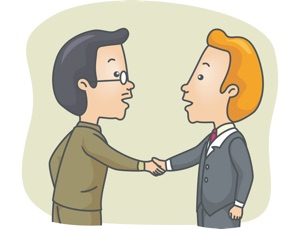 С чего нужно начинать воспитание вежливостиУ многих родителей возникает вопрос, как научить ребенка вежливости и хорошим манерам. Психологи говорят, что вежливость для детей начинается с "волшебных" слов. Уже с раннего возраста малышу необходимо объяснить, что в разных ситуациях нужно говорить: спасибо, пожалуйста, извините. Это первые слова вежливости, которые должен знать каждый ребенок. Специалисты дают такие советы:Не заставляйте свое чадо заучивать эти фразы на автомате, старайтесь, чтобы он произносил их искренне.Уделяйте внимание любым мелочам, за которые нужно благодарить, так как из них складывается наша повседневная жизнь.Обращайте внимание ребенка, что говоря каждый раз слово "спасибо", он учится быть благодарным; желая спокойной ночи или доброго утра, он сам заряжается позитивом.Стоит объяснить крохе, что нужно считаться с правами других людей, не высказывать громко свои негативные мысли, сдерживать свои эмоции, заменяя их "волшебными" словами.Учите малыша отстаивать свое мнение не криками и кулаками, а вежливым отношением к окружающим.Проблемы при обучении вежливым манерамНе всегда мамам, папам и педагогам удается с первого раза обучить дитя этикету. Основными препятствиями, с которыми могут столкнуться взрослые при воспитании вежливости у детей, становятся следующие моменты:карапуз не реагирует на замечания взрослых;отмалчивается при попытке заставить его произнести "волшебные" слова;использует в речи ненормативную лексику;капризничает и не подчиняется просьбам взрослых проявить хорошие манеры.С чем это связано?Часто такие проблемы с вежливостью проявляются у детей - трехлеток, так как кризис трехлетнего возраста характеризуется повышенным упрямством. Родители должны запастись терпением и исправлять погрешности в поведении малыша собственным примером. Не помешает чаще хвалить кроху за хорошие поступки.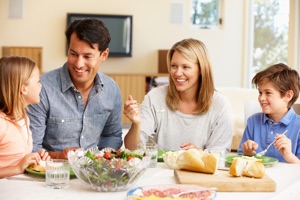 Зачастую подобное поведение проявляется и в младшем школьном возрасте, когда ребенок стоит на пороге перехода к подростковому периоду. В этот период ребята хотят доказать окружающим свою взрослость. И не находят ничего лучшего, чем нарушать этикет, вносить в свое поведение вызывающие манеры: грубый тон, нарочитое пренебрежение правилами поведения в общественных местах, нежелание выполнять застольный этикет. Задача родителей - проявить максимум понимания и показать своим поведением вежливое отношение к ребенку, к его возрастающей самостоятельности.Как поступать с детской непосредственностьюПри воспитании вежливости у детей родители часто сталкиваются с детской непосредственностью, которая проявляется, казалось бы, в неумении детей вести себя правильно в обществе. Порой взрослые могут попасть в такие неудобные ситуации, связанные с нарушением правил вежливости их детьми, как:показ на людей пальцем в общественных местах;высмеивание других детей, попавших в неловкую ситуацию;обсуждение необычной внешности постороннего во всеуслышание;обсуждение домашних дел при посторонних людях;нарушение застольного этикета (ковыряние в носу, чавканье, хватание еды руками и подобное).Даже при правильном воспитании такие ситуации могут возникнуть от недостаточного самосознания малышей. Во всех этих случаях родителям необходимо поговорить со своим чадом еще дома, объяснить, какие поступки можно делать, а какие нельзя. Постарайтесь при помощи разных способов (см ниже в тексте) объяснить крохе, если бы он был на месте тех людей, в отношении которых были произведены неэтичные действия, то ему стало бы неприятно общаться с такими ребятами.Как обучать детей вежливости домаИзвестно, что первые зачатки вежливости закладываются в семье. Практически правила вежливости для детей преподносятся близкими, а потом уже социумом. Карапуз неосознанно копирует поведение своих мам и пап. Родители могут воспользоваться этим и ненавязчиво прививать первые правила этикета, например, если каждый вечер желать чаду спокойной ночи, а после пробуждения доброго утра, благодарить за добрые дела, просить прощения в неловких ситуациях, то дети уже с младенчества будут вести себя так же. Как еще можно рассказать детям про вежливость? По советам специалистов используем детскую "азбуку вежливости":"Вежливые" игрыИгра – метод самый доступный для понимания и формирования у крохи необходимых навыков вежливости, так как является ведущей деятельностью в дошкольном возрасте. Наиболее эффективными в уроках вежливости для детей будут сюжетные игры: "Накормим куклу", "День рождения мишки", "Магазин", "Купание куклы", "Водитель автобуса", "Путешествие" и подобные им. Такие любимые игры дошколят учат их правилам вежливости и хорошим манерам. Даже для самых маленьких можно создавать игровые ситуации, в которых малыш будет учиться этикету.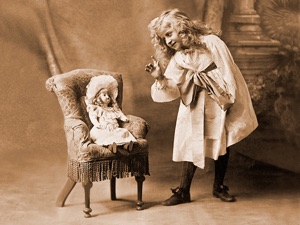 Например:Возьмите куклу или плюшевого мишку, протяните его лапку и скажите: Здравствуй! Ребенок протянет руку в ответ и ответит.Передайте при помощи игрушки любой предмет и скажите: Пожалуйста, это тебе! Карапуз должен сказать: Спасибо!Дети очень любят стишки, можно поиграть с игрушками, задавая вопросы про вежливость и хорошие манеры в стихотворной форме:Кто из вас, проснувшись бодро,
“С добрым утром!” скажет твердо? (игрушки "отвечают" маминым голосом: это я, это я, это все мои друзья!)Кто из вас, скажите, братцы,
Забывает умываться? (аналогично: это не я...)У кого из вас в порядке,
Куклы, книжки, шоколадки? (игрушки отвечают)"Вежливые" загадкиДошкольникам нравятся загадки в стихах, когда в конце фразы можно подставить правильное слово и закончить рифму. Подобные загадки помогают ненавязчиво закрепить правила вежливости для детей: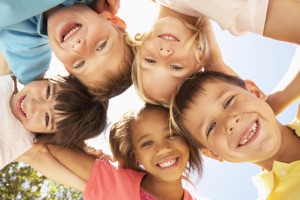 Если встретился знакомый, хоть на улице, хоть дома – не стесняйся, не лукавствуй, а скажи погромче:... (Здравствуй).Если просишь что-нибудь, то сначала не забудь, разомкнуть свои уста и сказать:... (Пожалуйста).Если словом или делом тебе помог кто – либо, не стесняйтесь громко, смело говорить:... (Спасибо).Говорить друзьям не лень, улыбаясь:... (Добрый день).Друг другу на прощание мы скажем:... (До свидания).Друг друга не стоит винить, лучше скорее всего... (Извинить).Когда виноваты, сказать вы спешите:... (Прошу вас, пожалуйста, извините).В чужой разговор никогда не встревай, и взрослых ты лучше... (Не перебивай).Зазеленеет старый пень, когда услышит:... (Добрый день).Если друг встречает друга, жмут друзья друг другу руку. На приветствие в ответ каждый говорит:... (Привет).Просмотр мультфильмовСуществует много добрых мультиков, которые можно просмотреть совместно с крохой, например, про Винни-Пуха, Дюймовочку, Чебурашку и др. После просмотра обсудите правильные или неправильные поступки героев. Пусть малыш выскажет свое мнение по этому поводу. Слушайте, не перебивая, это тоже элемент воспитания вежливости. Если вы считаете, что его мнение не совсем правильное, мягко объясните неверные моменты.Чтение книгЧитая старые добрые сказки или авторские рассказы, можно извлечь из них уроки вежливости. Например, произведения Н. Носова, В. Осеевой, Г. Шалаевой, В. Степанова и многие другие помогут понять, что такое вежливость для детей. Довольно актуально в отношении хороших манер произведение Носова про Незнайку в Солнечном городе. Или сказки "Два жадных медвежонка", "Морозко", "Вежливый кролик".Многочисленные стихи о вежливости учат уважению к старшим, заботе о младших. Чтобы малыш их запомнил, они должны иметь хорошую рифму и сопровождаться красочными картинками. Например, всем известно стихотворение Самуила Маршака "Урок вежливости", где говорится о медвежонке, который учился вежливости. Интересно прочитать деткам произведение Агнии Барто «Любочка». После прочтения книг, обязательно обсудите с малышом героев, их поступки, позадавайте ему ненавязчиво вопросы. Так вы можете убедиться, что ребенок действительно слушал и понял, о чем это произведение.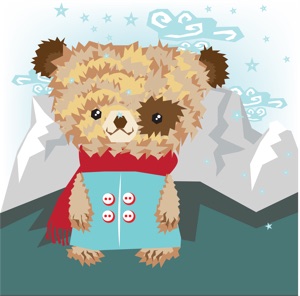 ПословицыВ культуре каждого народа обязательно есть и другие фольклорные формы, кроме сказок, которые также помогут закрепить правила вежливости для детей. Вы можете почитать пословицы про доброту и вежливость, малыши быстро их запоминают:Про доброе дело говори смело.Жизнь дана на добрые дела.Не мудрен привет, а сердце покоряет.Ласковое слово лучше мягкого пирога.Как проживёшь, так и прослывёшь.№ТемыВсего часовТеорияПрактикаФормы контроля1Вводное занятие«Ребята, давайте жить дружно!»11Наблюдение2«Я и моя семья»624Беседа, тесты, игровые проблемные ситуации.3«Я-пешеход»422Беседа, тесты, игровые проблемные ситуации.4«Уроки красоты»624Викторина, выставка творческих работ.5«Я дома и в гостях»624Разыгрывание бытовых ситуаций.6«Всё, что есть на свете -нужно»624Викторина, выставка творческих работ.7«Я играю с друзьями»624Беседа, тесты, игровые проблемные ситуации.8Итоговое занятие «Экзамен вежливого человека»11ПраздникИТОГО361323№МесяцТема занятияФорма занятияКоличество часовФорма контроля1Сентябрь1 неделяРебята, давайте жить дружно!Групповая1Наблюдение2Сентябрь2 неделяЯ и моя семья!1Беседа3Сентябрь3 неделя---//---1Тесты4Сентябрь4 неделя---//---1Игровые ситуации5Октябрь1 неделя---//----Групповая1Наблюдение6Октябрь2 неделя---//---1Тесты7Октябрь3 неделя---//---1Игровые ситуации8Октябрь4 неделяЯ-пешеход!19Ноябрь1 неделя----//----Групповая1Беседа10Ноябрь2 неделя---//----1Тесты11Ноябрь3 неделя----//-----1Игровые ситуации12Ноябрь4 неделяУроки красоты.1Наблюдение13Декабрь1 неделя----//-----Групповая1Тесты14Декабрь2 неделя---//---1Игровые ситуации15Декабрь3 неделя---//---116Декабрь4 неделя---//---1Наблюдение17Январь1 неделя---//----Групповая1Беседа18Январь2 неделяЯ дома и в гостях.1Тесты19Январь3 неделя---//----1Игровые ситуации20Январь4 неделя----//---1Наблюдение21Февраль1 неделя---//---Групповая1Тесты22Февраль2 неделя----//---1Игровые ситуации23Февраль3  неделя---//----1Игровые ситуации24Февраль4 неделяВсё, что есть на свете –нужно!1Беседа25Март1 неделя---//---Групповая1Тесты26Март2 неделя---//---1Игровые ситуации27Март3 неделя---//---1Наблюдение28Март4 неделя---//----1Тесты29Апрель1 неделя---//---Групповая1Игровые ситуации30Апрель2 неделяЯ играю с друзьями.1Наблюдение31Апрель3 неделя---//---1Тесты32Апрель4 неделя---//---1Игровые ситуации33Май1 неделя----//---Групповая134Май2 неделя---//---1Беседа35Май3 неделя---//----1Тесты36Май4 неделяЭкзамен вежливого человека.1Игровые ситуацииИТОГО36 часов